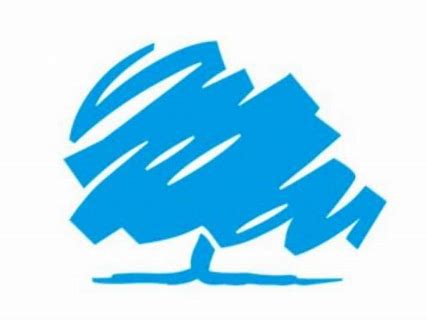 CONSERVATIVE FOREIGN & COMMONWEALTH COUNCILhttp://www.cfcconline.org.uk  @CFCCouncil    Email: CFCCcontact@gmail.com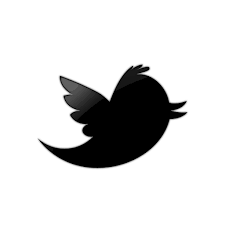 https://www.facebook.com/CFCCouncil/     LinkedInPATRONS The Rt Hon Lord Howell of Guildford, The Rt Hon Lord Hague of Richmond, The Rt. Hon Sir John Major KG CH, The Rt Hon Lord Hamilton of Epsom, The Baroness Hooper CMG, Lord Ranger CBE, The Baroness Nicholson of Winterbourne, The Rt Hon The Lord Hurd of Westwell CH CBE  CHAIRMAN The Rt Hon Lord Taylor of Holbeach CBE PRESIDENT The Rt. Hon Baroness Chalker of Wallasey FRGS VICE PRESIDENTS Gordon Toland, Andrew Rosindell MP (020 7219 5228), Bruno Giorgi VICE CHAIRMEN Peter Friedmann, Jill Burge, Carl Hunter OBE DEPUTY CHAIRMAN Theo Clarke MP HISTORIAN Clive Smithard TREASURER  Graham Old HON SECRETARY Melissa Crawshay-Williams (0791 787 4770)   2021 ANNUAL SUBSCRIPTION Conservative Foreign & Commonwealth Council (CFCC) annual subscription is £40If you are joining mid year, ie mid June/July onwards the subscription is £20The National Rules require all officers of affiliated bodies to be paid up members of a Conservative Constituency Association and accordingly a declaration is required with each application or renewal.If you are not a member of the Party you may join, with the officers’ approval, as an Affiliated Member, not related to the Party.By detaching and signing the form below it is agreed that the information therein can be held on a computer database to include Conservative Central Office.  Photography Occasionally at our events, photographs, videos and sound recordings of speakers and audience may be made.  By joining the CFCC, or renewing your subscription, you and any guests of yours are deemed to have given your consent to this. Online payments direct to CFCC can be made via (please add your name as the reference):£40 from 1st January£20 from July – end of yearLloyds BankAccount no: 00301310Sort code: 30-95-74Please confirm payment by email grahamold3@gmail.com And please email these details:Name, Address, email, telephone number.Constituency association.